To Access your Science book please follow these steps:1. Go to Clever.com2. Click Login3. Use your MSIS (Lunch Number) for your USERNAME & PASSWORD4. Click on the McGraw Hill Icon: it is pictured in this announcement (DO NOT CLICK ON MCGRAW HILL EDUCATION!!!)5. You can click on the green Ebook Icon to open your book.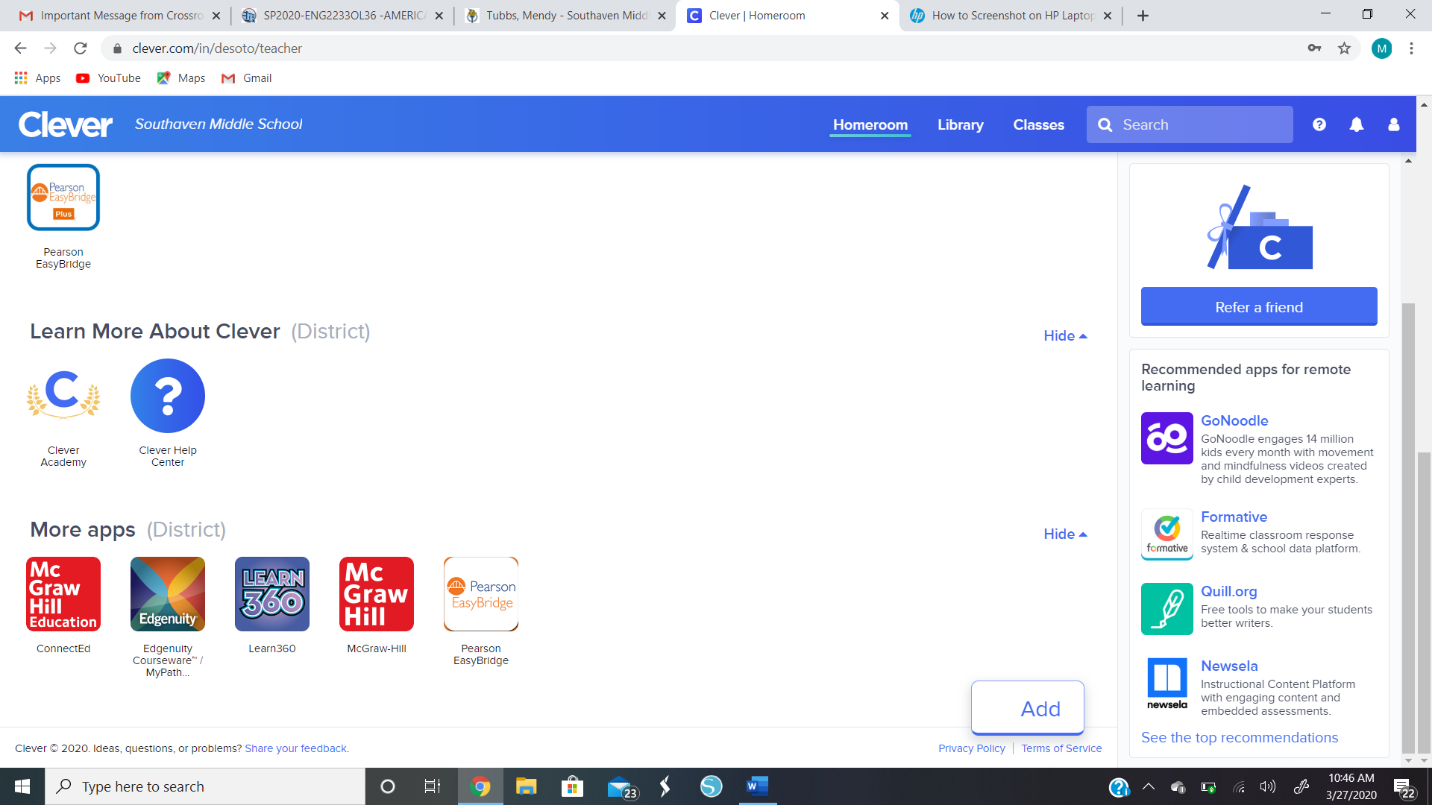 